NAZWA TURNIEJU: GRAND PRIX PRO-ACTIV LUBINA W DEBLU 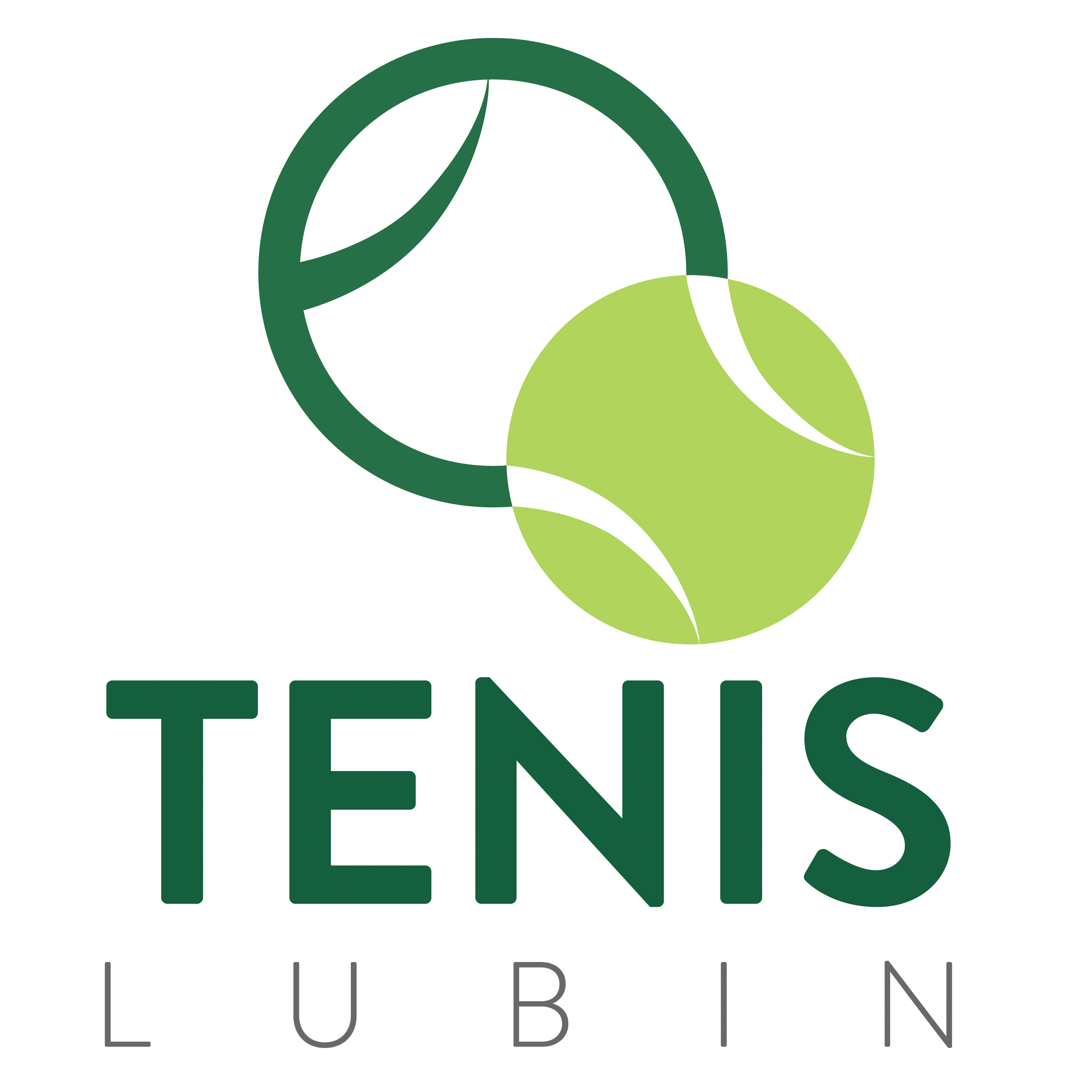 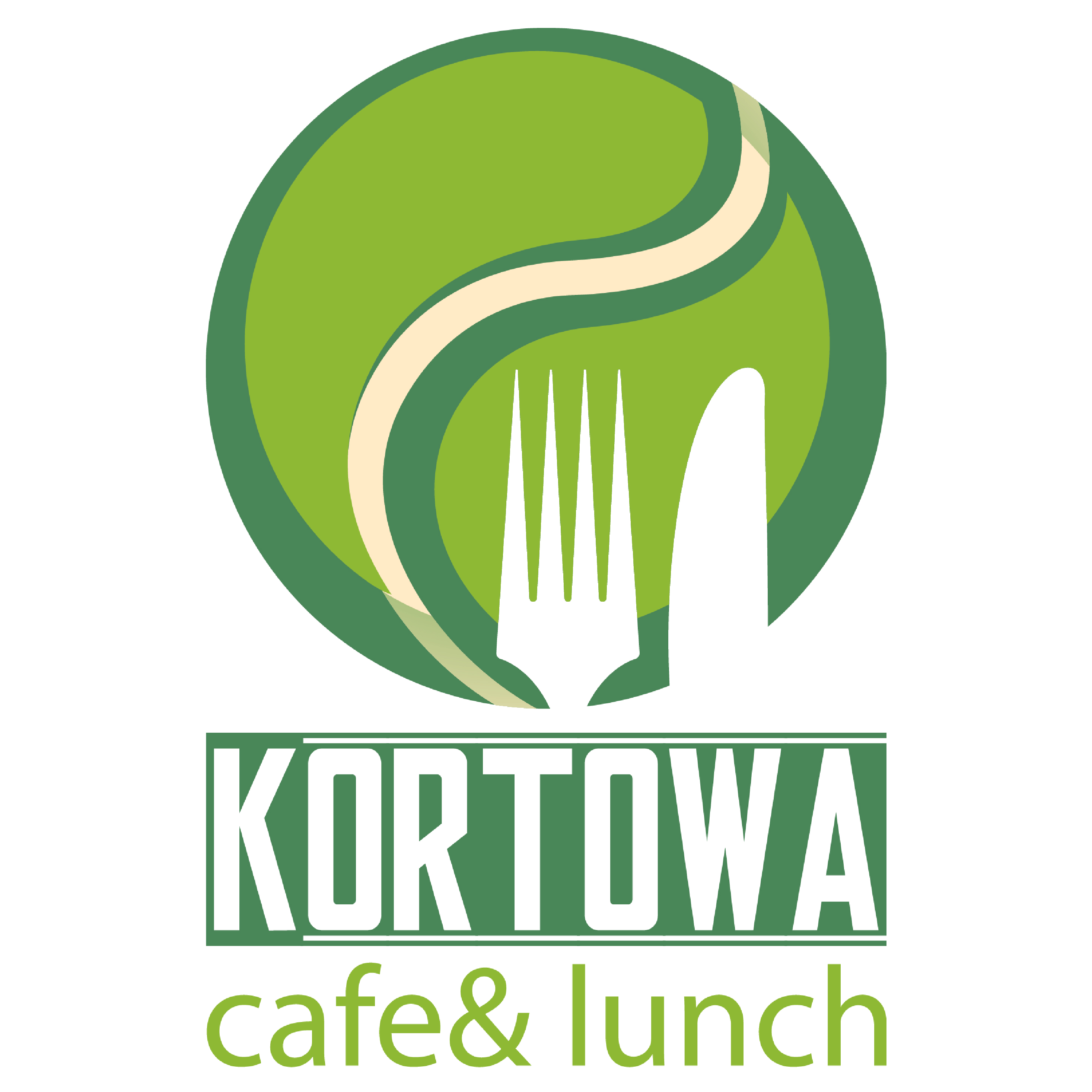 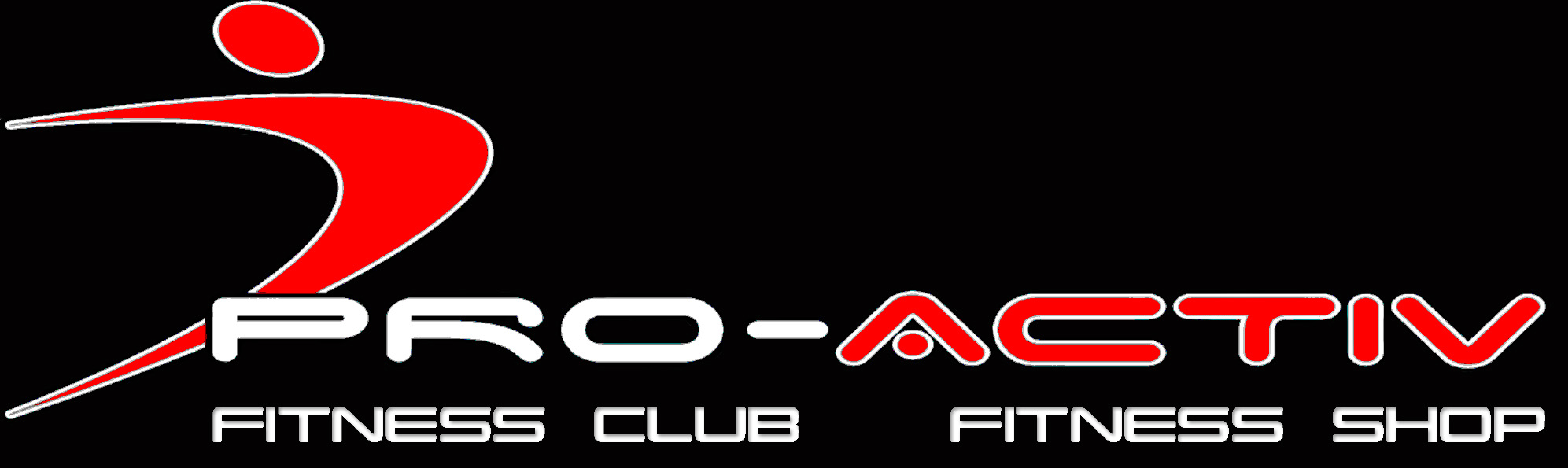 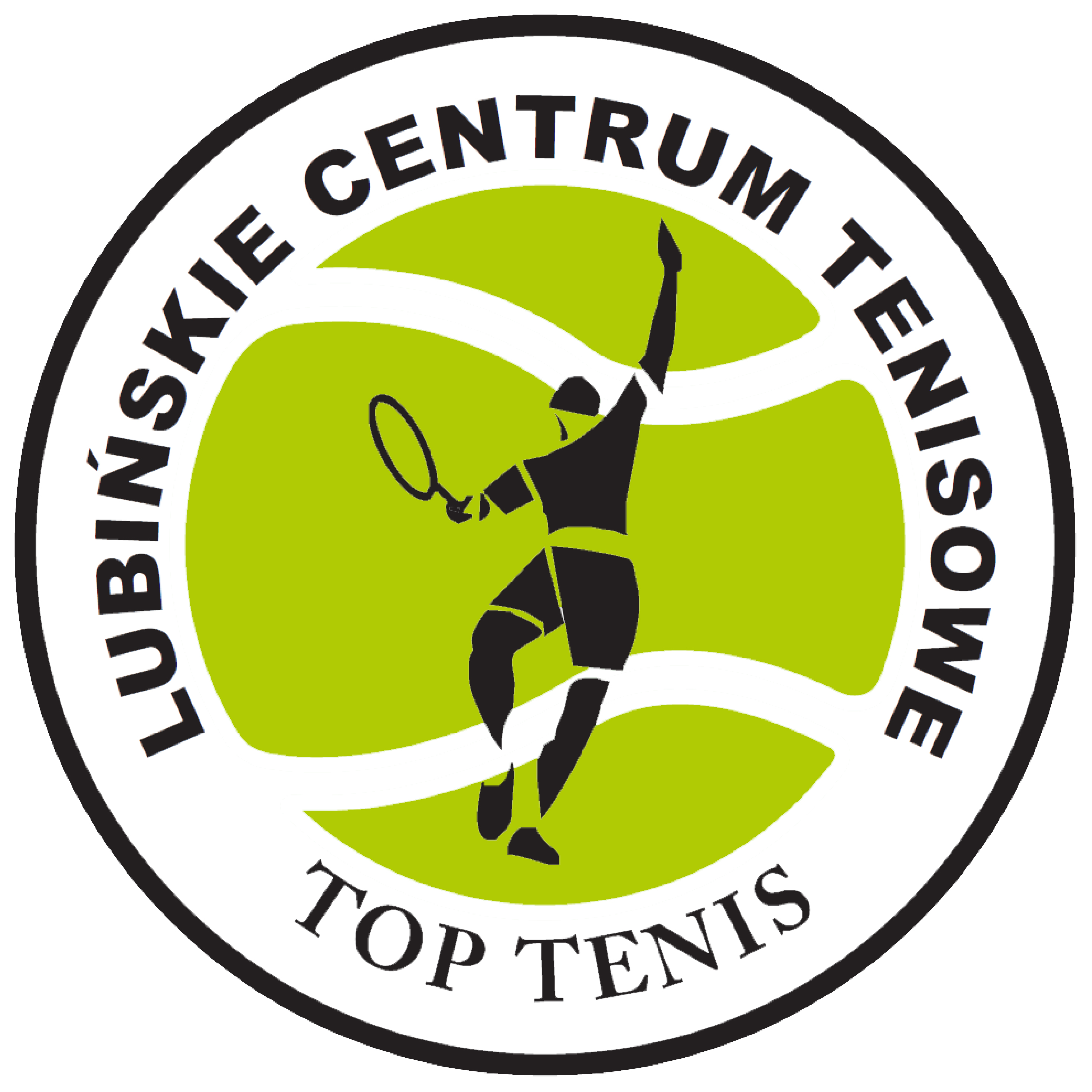 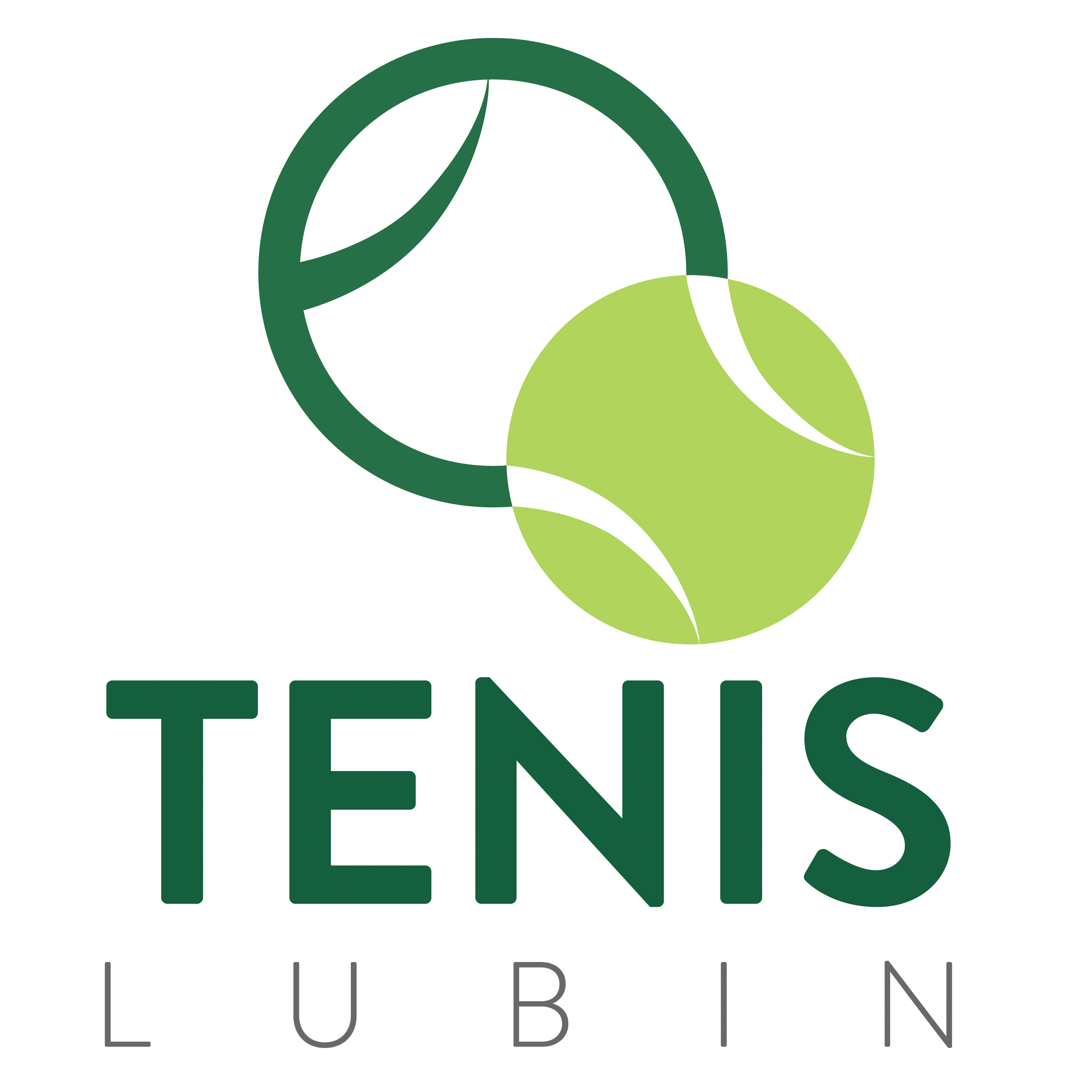 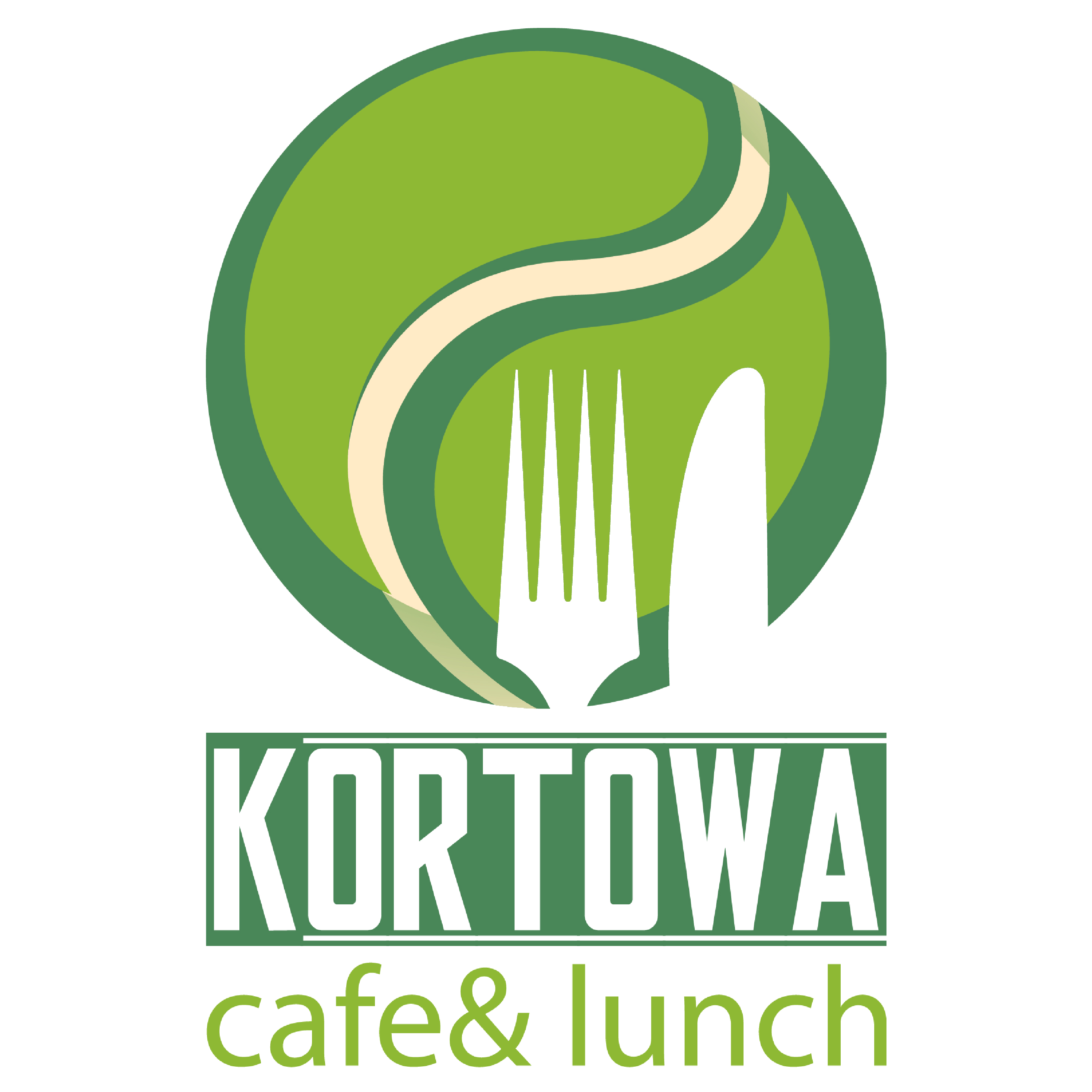 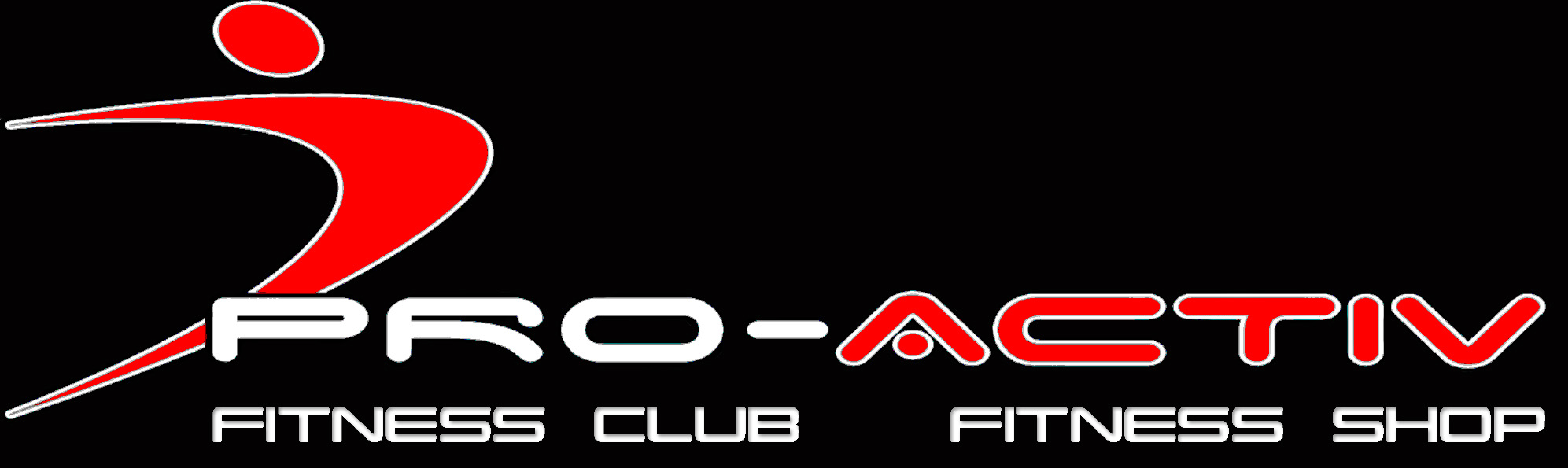 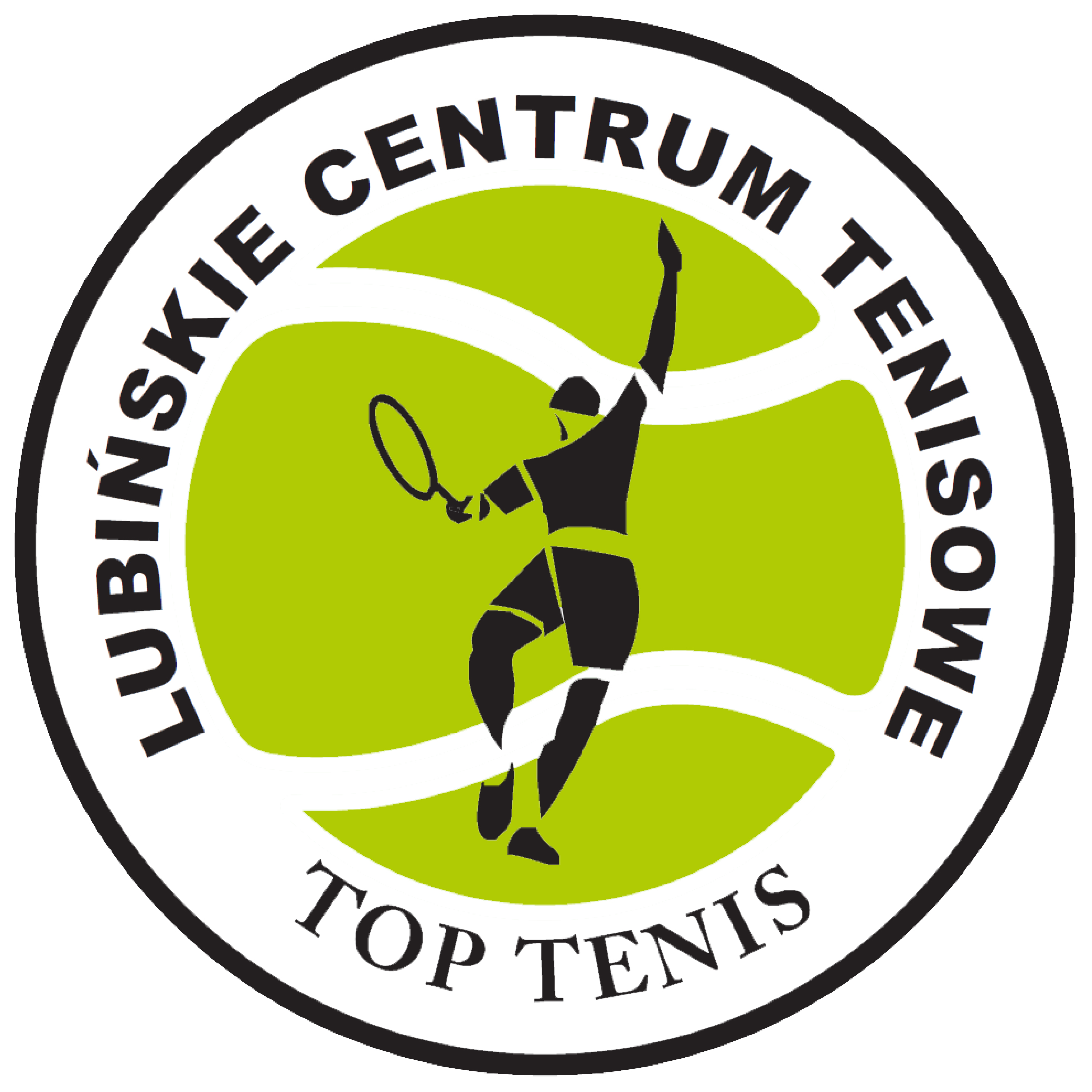 DATA:	18.03.2017 R. GRUPA „III”1 - 2	3 - 4	1 - 3	2 - 4	1 - 4	2 - 3 LP1.2.3.4.ZWYCIĘSTWAGEMYMIEJSCE1.ŁAMASZ ROBERTCHARIASZ ROLAND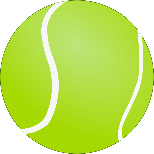 6/16/46/44/610/86/36/23I2.PATER MARIUSZSOBOL KRZYSZTOF1/64/66/23/67/106/26/21III3.RÓŻYCKI JAROSŁAWLEPKA WALDEMAR4/66/48/102/66/310/76/16/02II4.SOSZYŃSKI KRZYSZTOFLAZARIDIS NICOLAOS3/62/62/62/61/60/60IV